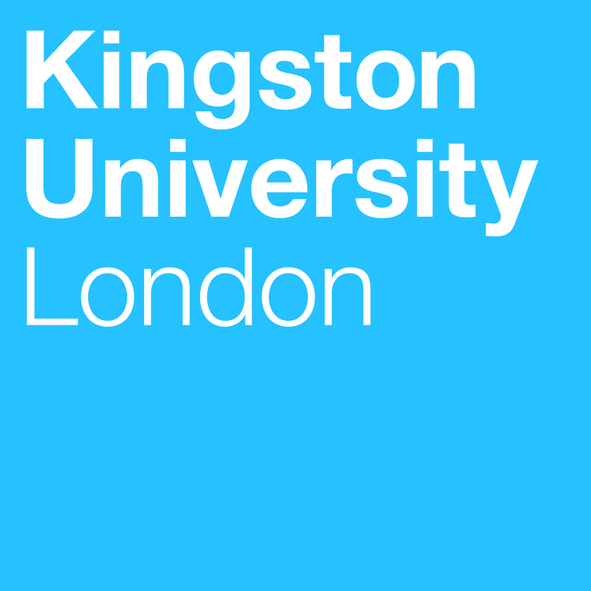 Programme SpecificationTitle of Course: 	Pharmaceutical Science	BSc (Hons) Pharmaceutical ScienceBSc (Hons) Pharmaceutical Science (sandwich)		BSc (Hons) Pharmaceutical Science with Regulatory AffairsBSc (Hons) Pharmaceutical Science with Regulatory Affairs (Sandwich)Date Specification Produced:		October 2012Date Specification Last Revised:	July 2018This Programme Specification is designed for prospective students, current students, academic staff and potential employers.  It provides a concise summary of the main features of the programme and the intended learning outcomes that a typical student might reasonably be expected to achieve and demonstrate if he/she takes full advantage of the learning opportunities that are provided.  More detailed information on the teaching, learning and assessment methods, learning outcomes and content of each module can be found in the Course Handbook and Module Descriptors.SECTION 1:	GENERAL INFORMATIONSECTION 2: THE PROGRAMMEProgramme IntroductionThe Pharmaceutical Science course is aimed at preparing students to work in the pharmaceutical industry and the related public sector. The course encompasses a core programme, focused on the scientific aspects of the subject and a regulatory affairs pathway.  The core programme covers synthetic chemistry, drug discovery and development, pharmacology, formulation, clinical trials, quality control and analysis, toxicity, safety testing and pharmacovigilance.  Students taking the Regulatory Affairs pathway study a modified programme at level 6 which has a greater focus on regulatory affairs and aims to give students a preparation for careers based in the regulation of medicines and related products.  Students on this pathway will graduate with BSc (Hons) Pharmaceutical Science with Regulatory Affairs. Transfer between the core programme and the regulatory affairs pathway is possible at any time prior to the start of level 6.This broad-based scientific programme has a reputation for academic excellence and intellectual rigour and is designed so that students gain a solid grounding in both core and applied areas of pharmaceutical science. In particular there is an emphasis on gaining first hand experience of practical skills, and to this end students have frequent opportunities to use a variety of cutting edge technologies. Knowledge and understanding of the field will be built upon from level to level. Level 4 provides a solid foundation in chemistry, bioscience, mathematics, computing and experimental techniques to prepare students for more specialized pharmaceutical science curricula. Level 5 develops the students’ knowledge of organic and medicinal chemistry, which is particularly important in the design and synthesis of drugs, as well as the effects that drugs have on living systems.  You will gain hands on practical experience of analytical science, which is important in the analysis and characterization of drugs and other materials.  You will study the properties and formulation of pharmaceutical products, and the Practical and Research Skills in Pharmaceutical Science module will prepare students for future independent research and engages students in considering future careers and employability skills.  Additionally, in Level 5, the effects of drugs on living systems along with drug delivery and the formulation of pharmaceutical products are covered. A key feature of this programme is the large amount of time students spend working within a variety of well-equipped and technology enhanced laboratories. The course is particularly strong on analytical and organic chemistry and pharmaceutics laboratory work.Depending on their future career aspirations students at Level 6 have the option of continuing on the science based core programme, or moving to the Regulatory Affairs pathway. Within the core programme at level 6, students study core two modules, Topics in Pharmaceutical Science and Drug Development.  These create an integrative learning experience covering multiple aspects of the taking of a drug from the lab to the market place. Additionally students may opt for a greater focus on the synthesis of drugs with the Organic and Natural Products Chemistry module, or develop further analytical expertise and up-to-date knowledge of quality assurance in Advanced Analytical Techniques. The programme is completed by the project module. This provides students an opportunity to undertake scientific research, employing a variety of skills and key aspects of the knowledge that they have accumulated during the course. This module is a key instrument in aiding the students to become independent learners and inspiring them to become life-long learners with an enthusiasm for their subject.For students on the BSc (Hons) Pharmaceutical Science with Regulatory Affairs pathway, the course at Level 6 is fixed.  Students take the modules Advanced Analytical Techniques, Topics in Pharmaceutical Science and Regulatory Affairs For Pharmaceutical Science, plus the Project which should have a focus on aspects pharmaceutical regulation.  In this way students are exposed to the regulatory framework governing pharmaceutical and medicinal products and gain the knowledge and understanding to assist entry into employment in this important and expanding part of the industry.Students are actively encouraged to undertake placement work between years 2 and 3. Recent placement activity includes work at St George’s Hospital, the Drug Control Centre (Kings College London), LGC and in several commercial pharmaceutical companies (e.g. Proctor and Gamble, GSK, Abbott Laboratories and Martindale Pharma). Our graduates are widely recognised as being thoroughly prepared for employment by acquiring many of the broader skills that employers recognise as important, such as communication, time and task management, computer literacy, statistical analysis of data etc. Graduates from our previous programme arrangements have gone on to very successful careers, acquiring jobs which they have been qualified to undertake through the up-to-date and relevant theoretical and practical knowledge they have gained at Kingston University. Aims of the Field/CourseThe main aims of the field are (for all BSc (Hons) students):to provide all students who take the pharmaceutical science course, including those on the regulatory affairs pathway,  with an in-depth knowledge and understanding of the core areas of pharmaceutical science;to introduce students to the design, synthesis and development of drugs through the study of appropriate examples;to enable students to develop their independent learning skills using primary and secondary literature sources;to enable students to develop subject related practical skills;to provide students with the opportunity to develop their written and oral communication skills;to prepare students for graduate employment, both scientific and otherwise, and study for a higher degree, whether taught or by research, by developing their intellectual, problem-solving, teamwork and analytical skills.Additionally for students taking the Regulatory Affairs Pathway:to provide students with an in-depth knowledge and understanding of core national and international pharmaceutical regulatory affairs and their application in pharmaceutical manufacturing, enabling students to apply regulatory requirements and guidance to medicines and medicinal productsAdditionally, for those BSc students following the sandwich programme:to enable students to complete a period of work experience in an area of pharmaceutical science which is related to their studies and to enhance, using this experience, their knowledge of career opportunities in the academic, pharmaceutical and related areas.Intended Learning OutcomesThe field/course provides opportunities for students to develop and demonstrate knowledge and understanding specific to the subject, key skills and graduate attributes in the following areas.  The programme outcomes are referenced to the QAA subject benchmarks for Pharmacy and Chemistry and the Framework for Higher Education Qualifications in England, Wales and Northern Ireland (2008), and relate to the typical student.Entry RequirementsThe minimum entry qualifications for the programme are:All applicants must have minimum of 5 GCSE grades A*-C (including English Language, Maths and Double Science) or equivalent. We do NOT accept keys skills or functional skills.A minimum IELTS score of 6.0, TOEFL 80 or equivalent is required for those for whom English is not their first language. A level applicants:2 Science A levels (chemistry and biology, maths/IT or physics)Min of 64 UCAS points  (DDE)Chemistry A level at minimum of DStudy of Biology to at least AS level if no A level biologyBTEC applicants:BTEC in Applied Science onlyMMM (96 points) with MERITS in the optional Applications of Inorganic and Organic Chemistry units (units 13 and 14).Access applicants:Passed Access course (45 credits at level 3)Min of 77 UCAS points ( min of 27 level 3 credits at merit, 18 at pass)Min of 12 level 3 credits in Chemistry at merit Min of 9 level 3 credits in biology at meritDisclosure and Barring Services (DBS) clearance is not required.Field/Course StructureThis programme is offered in full-time mode and leads to the award of BSc (Hons) degree in Pharmaceutical Science or BSc (Hons) Pharmaceutical Science with Regulatory Affairs.  Entry is normally at level 4 with A-level or equivalent qualifications (See section D).  Transfer from a similar programme is possible at level 5 with passes in comparable level 4 modules – but is at the discretion of the course team.  Intake is normally in September.  Students may switch between the core programme and the  regulatory affairs pathway at any time up to the beginning of level 6.E1.	Professional and Statutory Regulatory BodiesE2.	Work-based learning, including Sandwich CoursesWork placements are actively encouraged – although it is the responsibility of individual students to source and secure such placements.  Students are supported through this process by the university Careers and Employability Service. This allows students to reflect upon their own personal experience of working in an applied setting, to focus on aspects of this experience that they can clearly relate to theoretical concepts and to evaluate the relationship between theory and practice.Students who are registered on the sandwich route must successfully complete Levels 4 and 5, before undertaking a period of at least 36 weeks of supervised work experience. This is equivalent to 60 credits. Students will be visited at least once during their placement by a member of staff from the School of Life Sciences, Pharmacy and Chemistry. The placement will be assessed and successful completion will be required award of the sandwich placement credits. The credits are not graded and will not contribute to the overall degree classification.E3.	Outline Programme StructureEach level is made up of four modules each worth 30 credit points.  Students must complete 120 credits at each level.    All students will be provided with the University regulations and specific additions that are sometimes required for accreditation by outside bodies (e.g. professional or statutory bodies that confer professional accreditation).  Full details of each module will be provided in module descriptors and student module guides.   Level 6 requires the completion of the compulsory modules and one option module.Level 6 requires the completion of the compulsory modules.Principles of Teaching, Learning and Assessment The core programme and pathway comprising this course have been designed to take account of the KU Curriculum Design Principles. The course utilises a wide range of teaching and learning methods that will enable all students to be actively engaged throughout the course. The course has traditionally had a diverse cohort of students, attracting students of different educational background, age, gender, race, religion, sexual orientation and disability. As a result the curriculum has been designed to be as inclusive as possible. Teaching and learning methods are carefully crafted to suit the content and the learning outcomes of each specific module but also for the overall programme. Typically this involves using lectures to ensure that students have the key theoretical knowledge relating to the module before using strategies that allow the students to apply this knowledge in a variety of ways. Through group and seminar work, practical and laboratory sessions students are then able to develop more individual interests and personal and key skills. A blended learning approach will be adopted to cater for the learning needs of each individual student wherever possible.A range of assessment methods will be used that enable students to, in the initial stages of the programme, demonstrate the acquisition of knowledge and, later on in the programme, higher level skills such as problem solving, synthesis and critical analysis. Methods include oral presentations, in-class tests, MCQs, examinations, laboratory reports and poster presentations, peer marking as well as informal Q and A in each learning setting. This variety in assessment methods will ensure that no students will be disadvantaged despite the disparate academic backgrounds of the student body. The assessment regime for each module has been designed to provide formative opportunities that allow students to practice and to receive feed forward on their performance in preparation for the summative assessment. Care will be taken to avoid assessment bunching. In line with university policy, feedback is provided to students within 20 university days on all forms of assessment including formal examinations. The return dates of marked coursework are published in all module guides. Many modules in the course have an assessment component comprised of a collection of small coursework elements, such as practical forms, laboratory forms or data collected in class and small problem assignments. Continual review of these assessment elements is performed to ensure that students get feedback on one piece before doing the next and that the summative assessment burden is not so great to prevent students being engaged with the formative assessment opportunities offered in modules. Such coursework assessment will complement the testing of knowledge and skills in examination settings. The examinations themselves will also be presented in a variety of modes, ranging from calculations, problem solving and data analysis to MCQs and essay-type long answers. MCQs will be designed to test the same knowledge, concepts and problem-solving abilities that will be assessed by short answer questions (SAQs) and long answers in examinations. There are opportunities for synoptic assessment from the first year onwards (in the first year via an explicitly synoptic assignment in the Academic Skills for Molecular Sciences module for example). While Level 4 work concentrates on recall of fundamental concepts, work at higher levels applies this knowledge and understanding to problem-solving contexts. In the final year of their studies students are expected to be able to synthesise and critically analyse knowledge from various sources whilst in the project module especially the expectation is that new information will be generated by the student themselves.Additionally, all level six students are required to complete a ‘capstone’ project which allows them to demonstrate and apply the knowledge and skills that they have acquired throughout the whole of their course. The topic of the project will be negotiated with the Project Module Co-ordinator in dialogue with the individual project supervisor and where appropriate a student’s personal tutor who has a holistic overview of the students KU experience. The capstone project also allows students to develop and hone their research skills thus providing them with relevant practical experience for various employment opportunities and provide them with the foundations for further study if they wish to pursue this path. Because of the importance of laboratory skills to the subject, there is also a requirement for a minimum of 80% attendance at practical sessions for progression to the next level of the course.The development of more generic academic skills is threaded throughout the course and explicitly taught in the Academic Skills for Molecular Sciences module in the first year. Students will be required to engage with the Academic Skills Centre in at least one piece of coursework in the first year. These skills are assessed both formatively and summatively. Academic skills are further developed in the level 5 module Practical and Research Skills for Pharmaceutical Science. Diagnostic testing in the early weeks of the course and at intervals throughout the course will be utilised to test progress in the development of these skills but also to identify where students may need additional support which may come via the Academic Skills Centre or other tailored support.E-Technology plays an important role in enhancing learning and teaching throughout the Pharmaceutical Science course. Canvas, for example, is a virtual learning environment that allows students to access lecture notes, assessments, screencasts, practical videos and links to Open Educational Resources (OERs) outside of the class room. Classroom technologies such as Starboard allow the electronic recording of work done “on the board” in the classroom.  The use of Turnitin allows students to recognise the dangers of plagiarism and Grademark and other electronic marking systems are increasingly used by staff to give students quicker and clearer feedback. A large range of modules make use of on-line assessment tools to provide formative assessment with rapid feedback to enable students to prepare better for their subsequent summative assessments. E-technology is also used in the electronic marking of practical work coursework. Students will also be provided with the opportunity to undertake formative on-line quizzes to support knowledge gained during structured academic sessions.  The Respondus lockdown browser or similar is used for summative tests, where appropriate, giving the ability to provide instant feedback on students’ performance.Research Informed Teaching is strongly embedded in the course.  The level 5 module emphasising practical skills and research methods has a strong research-oriented teaching focus, enabling students to develop research and inquiry skills. This module contains lectures and assessment on research and inquiry skills as well as an introduction to experimental planning. These “real world” attributes to the module will greatly enhance the students’ generic academic skills as well as their employability. Final year modules such as Drug Development involve considerable research-led teaching where students learn about current research in the discipline. The final year project module is dominated by research-based teaching as students undertake research themselves under the expert guidance of project supervisors.  This capstone module seeks to draw together and apply much of the knowledge and skills the students have acquired throughout their programme. Given the extended nature of the project, often involving many hours of laboratory-based research, students will acquire many of the skills necessary to succeed in the world of work especially as it pertains to scientifically orientated careers.  Students are also encouraged to explore opportunities in summer research internships in the School and contribute to the Faculty’s Journal of Undergraduate Research or similar undertakings.Support for Students and their LearningStudents are supported by:A.	A Module Leader for each module B.	A Course Leader to help students understand the programme structure C.	Technical staff to give advice on the safe and effective use of 	laboratory/scientific 	equipmentD.	 Personal Tutors to provide academic and personal support E.	A placement tutor to give general advice on placements F	Technical support to advise students on IT and the use of software G.	An induction week at the beginning of each new academic session H.	Staff Student Consultative Committee I.	Canvas – a versatile on-line interactive intranet and learning environment J.	An Academic Study Skills Centre K.	Student support facilities that provide advice on issues such as finance, 	regulations, legal 	matters, accommodation, international student support 	etc. L.	Disabled student support M.	The Students’ Union N.	Careers and Employability Service, including a Faculty employability 	co-ordinatorO.	A designated programme administrator P.	A Placements administratorQ.	Peers – students will be encouraged to set up study groups and other learning 	networks. The university also runs a very well established Peer Mentoring 	SchemeThe use of personal tutors is well established in the School of Life Sciences, Pharmacy and Chemistry. Students will be allocated a personal tutor at the beginning of induction week and should have their first meeting in that week. Students keep the same personal tutor throughout their course. The personal tutor provides academic guidance and advice and will play a key role in supporting students in making the transition from one year to the next.  To help develop the relationship at the beginning of their course students are expected to have at least three one-to-one meetings with their tutor in their first term. These initial meetings will focus on academic skills development and how to start to become an independent and self-reflective learner, who uses feedback in a constructive way.  Some of these activities will be linked to assessments in the Academic Skills for Molecular Science module, in order to encourage engagement. Later on in the course, meetings with personal tutors will focus on personal and career development. Students are encouraged to keep a record of their achievements and progress in skills development relevant to career and personal development. Level 5 is seen as a time for students to ‘step up’ and broaden their horizons whilst level 6 is about making the most of this year in terms of success and moving on. So for instance at Level 6 students will be expected to work with their personal tutors to prepare a good quality CV ready for sending out to potential employers. Additionally at this level the student tutee will be recording, reflecting on and reporting back to the personal tutor participation in extracurricular activities to enable the tutor to give a personal and detailed reference for the student. Thus the personal tutor scheme allows the student to foster a personal academic relationship with a member of the teaching staff in their school. This will enable the personal tutor to write an informed and well-rounded reference for the student when they seek work placements and careers after graduation.H.	Ensuring and Enhancing the Quality of the CourseThe University has several methods for evaluating and improving the quality and standards of its provision.  These include:External examinersBoards of study with student representationAnnual review and developmentPeriodic review undertaken at the subject levelStudent evaluation – at mid module and end of module pointsModeration policies for assessmentModule Review and Development PlansNSS returnsAcademic participation in peer observed teaching sessionsCompulsory enrolment of new lecturers on a post graduate teaching courseEffective deployment of a Staff development budget to enhance the skills and knowledge of academic staffStaff appraisal schemeAn Industrial Advisory BoardI.	Employability Statement The core programme and the regulatory affairs pathway comprising the Pharmaceutical Science course are specifically tailored to equip students to work in one of the many roles that exist in the pharmaceutical industry and related areas of the public sector. Recent graduates have entered employment as: analytical chemistry development scientist, research and development in formulation, quality control analyst, process development chemist, Research and development chemist (cosmetics), clinical trials administrator, a clinical research associate, Clinical Trial Project Manager, medical publishing, medical devices marketing, Drug safety associate, production operator, accounts manager, pharmacovigilance officer, registration compliance analyst, business development manager. Students interested in careers in research and development have pursued further study to PhD level.The Industrial Advisory Board exists to inform the development of the programme outlined herein and to ensure that employers’ views are well represented.  Here, employer representatives are be given a forum to express their views on the essential employability skills they would like to see developed in Kingston University undergraduates from the School of Life Sciences, Pharmacy and Chemistry.  This has led to the creation of the new Regulatory Affairs pathway.  Complementary to this invaluable repository of employer insight our students also undertake industrial placements. Academic staff also undertake industrial visits to support and assess these placements. This means that academic staff have an extensive knowledge of developments in the industrial and commercial world and can tailor their academic provision and the learning programme to meet the prevailing needs so identified. In addition to developing discipline specific skills, the course is designed with generic employability skills embedded.    In the second year all students are required, in the Practical Skills and Research Methods module, to explore possible career paths open to the pharmaceutical science graduate. They have to prepare a group presentation on one path and attend presentations on a variety of career paths given by other groups of students.  This level 5 module and the level 6 Project module builds on work done in the personal tutor system, and the academic skills module, to make students reflect on and develop the attributes that employers seek in graduates.  These include independent learning, the ability to work in teams, time management skills, verbal and written communication skills. A number of these skills are also developed through group work and presentations in other modules. The regulatory affairs pathway has been designed explicitly to address the current skills required by the pharmaceutical industry in this important area.  An important role of the Personal Tutor system is to encourage students to develop such skills through volunteering, sports activities, positions of responsibility in clubs and societies, student ambassador schemes and study abroad.Studying abroad is actively encouraged via the promotion of the four year degree with international exchange. This allows students to spend an entire year abroad after their second year. It counts as only one 60 credit module (“international exchange”) which is pass or fail. The modules studied abroad do not replace any Kingston modules.  The European and Study Abroad office in the international office helps students find a suitable institution abroad. This route gives students the chance to study a broader curriculum and obtain a deeper understanding of their discipline. International exchange provides a valuable opportunity for students to broaden their experience and develop transferable skills. The international perspective they gain from their year abroad will be highly valued by global employers in the pharmaceutical Industry.An industrial placement is a valuable opportunity to improve employability. At the beginning of the second year students are encouraged to attend sessions convened by colleagues dealing with the employability and careers aspects of university life to help them with applications for placements. Students are offered individually tailored support from the placements team to enable them to enhance their chances of obtaining an industrial placement and the skills acquired here are directly transferable to the full time, permanent employment setting.Graduates who have successfully completed this degree have gone on to do well in many careers including further academic study at Master’s and PhD levelsRecent graduates have got jobs with CRF Health , IGMA Ltd, Nemaura Pharma Ltd,  MHRA, Ipsen, Johnson & Johnson, Aesica Pharmaceuticals, Eli lilly, Novartis, Paraxel, NHS, GlaxoSmithKline, Sandorz, Henry Schein Medical, Syngenta,  Procter and Gamble, LGC, B. Braun Medical, Martindale Pharma, DDD Limited, Medtrack to name but a few. J.	Approved Variants from the URThere are no variants to UR.Development of Programme Learning Outcomes in ModulesThis map identifies where the programme learning outcomes are summatively assessed across the modules for this course.  It provides an aid to academic staff in understanding how individual modules contribute to the course aims, a means to help students monitor their own learning, personal and professional development as the programme progresses and a checklist for quality assurance purposes.    Students will be provided with formative assessment opportunities throughout the course to practice and develop their proficiency in the range of assessment methods utilised.Technical AnnexTitle:BSc (Hons) Pharmaceutical ScienceBSc (Hons) Pharmaceutical Science with Regulatory AffairsAwarding Institution:Kingston UniversityTeaching Institution:Kingston UniversityLocation:Penrhyn Road, Kingston upon ThamesProgramme Accredited by:noneProgramme Learning OutcomesProgramme Learning OutcomesProgramme Learning OutcomesProgramme Learning OutcomesProgramme Learning OutcomesProgramme Learning OutcomesKnowledge and UnderstandingOn completion of the course students will be able to:Intellectual skills – able to:On completion of the course students will be able to:Subject Practical skills On completion of the course students will be able to:A1Demonstrate a good knowledge and understanding of the core areas of pharmaceutical science including organic chemistry, bioanalysis, pharmaceutical chemistry, introductory biology, pharmacology, toxicology and immunology, pharmaceutics and drug delivery.B1Critically analyse and appraise both primary and secondary sourcesC1Carry out laboratory work in chemistry, life science and related subjects in a safe, competent and professional mannerA2Possess the mathematical, statistical and computational skills necessary for working in a scientific capacity in an academic, commercial or industrial context.   B2Solve complex problems and undertake rigorous data analysisC2Carry out COSHH safety assessments for any experiment and perform laboratory techniques safely and effectivelyA3Competently and safely use  a variety of modern scientific instruments and computers with dedicated software specific  to areas of pharmaceutical scienceB3Demonstrate the ability to be independent, autonomous learnersC3Plan, conduct and report on complex experimentsA4Demonstrate a good knowledge and understanding of the regulations applicable to the development, testing and marketing of pharmaceutical products.B4Assemble data from a variety of sources and discern and establish connections and contradictions.C4Use a range of scientific instruments, understand the principles of their operation and obtain reproducible experimental resultsA5For those on the  Regulatory Affairs pathway: Interpret and use relevant guidelines  for example those from the ICH, EMA, and MHRAKey SkillsKey SkillsKey SkillsKey SkillsKey SkillsKey SkillsSelf Awareness SkillsCommunication SkillsInterpersonal SkillsTake responsibility for  own learning and plan for and record own personal developmentExpress ideas clearly and unambiguously in writing and the spoken workWork well  with others in a group or teamRecognise own academic strengths and weaknesses, reflect on performance and progress and respond to feedbackPresent, challenge and defend  ideas and results effectively orally and in writingWork flexibly and respond to changeOrganise self effectively, agreeing and setting realistic targets, accessing support where appropriate and managing time to achieve targetsActively listen and respond appropriately to ideas of othersDiscuss and debate with others and make concession to reach agreementWork effectively with limited supervision in unfamiliar contextsGive, accept and respond to constructive feedbackShow sensitivity and respect for diverse values and beliefsResearch and information Literacy SkillsNumeracy SkillsManagement & Leadership SkillsSearch for and select relevant sources of informationCollect data from primary and secondary sources and use appropriate methods to manipulate and analyse this dataDetermine the scope of a task (or project)Critically evaluate information and use it appropriatelyPresent and record data in appropriate formatsIdentify resources needed to undertake the task (or project) and to schedule and manage the resourcesApply the ethical and legal requirements in both the access and use of informationInterpret and evaluate data to inform and justify argumentsEvidence ability to successfully complete and evaluate a task (or project), revising the plan where necessaryAccurately cite and reference information sourcesBe aware of issues of selection, accuracy and uncertainty in the collection and analysis of dataMotivate and direct others to enable an effective contribution from all participantsUse software and IT technology as appropriateCreativity and Problem Solving SkillsApply scientific and other knowledge to analyse and evaluate information and data and to find solutions to problemsWork with complex ideas and justify judgements made through effective use of evidenceLevel 4 (all core, main programme and pathway)Level 4 (all core, main programme and pathway)Level 4 (all core, main programme and pathway)Level 4 (all core, main programme and pathway)Level 4 (all core, main programme and pathway)Compulsory modulesModule codeCredit ValueLevel Teaching BlockIntroduction to Spectroscopy and Experimental techniquesCH 40033041 & 2Academic Skills for Molecular SciencesCH 40043041 & 2Foundation Chemistry CH 40053041 & 2Bioscience 1CH 40063041 & 2Progression to level 5 requires successful completion of all modules. Students exiting the field/course at this point who have successfully completed 120 credits are eligible for the award of Certificate of Higher Education in Pharmaceutical Science.Progression to level 5 requires successful completion of all modules. Students exiting the field/course at this point who have successfully completed 120 credits are eligible for the award of Certificate of Higher Education in Pharmaceutical Science.Progression to level 5 requires successful completion of all modules. Students exiting the field/course at this point who have successfully completed 120 credits are eligible for the award of Certificate of Higher Education in Pharmaceutical Science.Progression to level 5 requires successful completion of all modules. Students exiting the field/course at this point who have successfully completed 120 credits are eligible for the award of Certificate of Higher Education in Pharmaceutical Science.Progression to level 5 requires successful completion of all modules. Students exiting the field/course at this point who have successfully completed 120 credits are eligible for the award of Certificate of Higher Education in Pharmaceutical Science.Level 5 (all core, main programme and pathway)Level 5 (all core, main programme and pathway)Level 5 (all core, main programme and pathway)Level 5 (all core, main programme and pathway)Level 5 (all core, main programme and pathway)Level 5 (all core, main programme and pathway)Level 5 (all core, main programme and pathway)Level 5 (all core, main programme and pathway)Compulsory modulesCompulsory modulesModule codeModule codeCredit ValueLevel Teaching BlockTeaching BlockOrganic and Medicinal ChemistryOrganic and Medicinal ChemistryCH 5002CH 50023051 & 21 & 2Pharmacology and PharmaceuticsPharmacology and PharmaceuticsCH 5005CH 50053051 & 21 & 2Analytical ScienceAnalytical ScienceCH 5006CH 50063051 & 21 & 2Practical and Research Skills in Pharmaceutical SciencePractical and Research Skills in Pharmaceutical ScienceCH 5007CH 50073051 & 21 & 2Progression to level 6 requires successful completion of all modules. Students exiting the programme at this point who have successfully completed 120 credits are eligible for the award of Diploma of Higher Education in Pharmaceutical Science.LS5000 is a core module for students who choose the sandwich year placement. Progression to level 6 requires successful completion of all modules. Students exiting the programme at this point who have successfully completed 120 credits are eligible for the award of Diploma of Higher Education in Pharmaceutical Science.LS5000 is a core module for students who choose the sandwich year placement. Progression to level 6 requires successful completion of all modules. Students exiting the programme at this point who have successfully completed 120 credits are eligible for the award of Diploma of Higher Education in Pharmaceutical Science.LS5000 is a core module for students who choose the sandwich year placement. Progression to level 6 requires successful completion of all modules. Students exiting the programme at this point who have successfully completed 120 credits are eligible for the award of Diploma of Higher Education in Pharmaceutical Science.LS5000 is a core module for students who choose the sandwich year placement. Progression to level 6 requires successful completion of all modules. Students exiting the programme at this point who have successfully completed 120 credits are eligible for the award of Diploma of Higher Education in Pharmaceutical Science.LS5000 is a core module for students who choose the sandwich year placement. Progression to level 6 requires successful completion of all modules. Students exiting the programme at this point who have successfully completed 120 credits are eligible for the award of Diploma of Higher Education in Pharmaceutical Science.LS5000 is a core module for students who choose the sandwich year placement. Progression to level 6 requires successful completion of all modules. Students exiting the programme at this point who have successfully completed 120 credits are eligible for the award of Diploma of Higher Education in Pharmaceutical Science.LS5000 is a core module for students who choose the sandwich year placement. Progression to level 6 requires successful completion of all modules. Students exiting the programme at this point who have successfully completed 120 credits are eligible for the award of Diploma of Higher Education in Pharmaceutical Science.LS5000 is a core module for students who choose the sandwich year placement. Level 6 (90 credits = core)  BSc (Hons) Pharmaceutical Science (core programme)Level 6 (90 credits = core)  BSc (Hons) Pharmaceutical Science (core programme)Level 6 (90 credits = core)  BSc (Hons) Pharmaceutical Science (core programme)Level 6 (90 credits = core)  BSc (Hons) Pharmaceutical Science (core programme)Level 6 (90 credits = core)  BSc (Hons) Pharmaceutical Science (core programme)Level 6 (90 credits = core)  BSc (Hons) Pharmaceutical Science (core programme)Level 6 (90 credits = core)  BSc (Hons) Pharmaceutical Science (core programme)Level 6 (90 credits = core)  BSc (Hons) Pharmaceutical Science (core programme)Compulsory modulesModule codeModule codeCredit ValueLevel Teaching BlockTeaching BlockProject and DissertationCH 6004CH 60043061 & 21 & 2Drug Development CH 6008CH 60083061 & 21 & 2Topics in Pharmaceutical ScienceCH 6009CH 60093061 & 21 & 2Option modules (one from the following)Organic and Natural Product ChemistryCH 6001CH 60013061 & 21 & 2Advanced Analytical ScienceCH 6007CH 60073061 & 21 & 2Level 6 (all core) BSc (Hons) Pharmaceutical Science with Regulatory Affairs PathwayLevel 6 (all core) BSc (Hons) Pharmaceutical Science with Regulatory Affairs PathwayLevel 6 (all core) BSc (Hons) Pharmaceutical Science with Regulatory Affairs PathwayLevel 6 (all core) BSc (Hons) Pharmaceutical Science with Regulatory Affairs PathwayLevel 6 (all core) BSc (Hons) Pharmaceutical Science with Regulatory Affairs PathwayLevel 6 (all core) BSc (Hons) Pharmaceutical Science with Regulatory Affairs PathwayCompulsory modulesModule codeCredit ValueLevel Teaching BlockProject and DissertationCH 60043061 & 2Regulatory Affairs For Pharmaceutical ScienceCH 64003061 & 2Topics in Pharmaceutical ScienceCH 60093061 & 2Advanced Analytical ScienceCH 60073061 & 2Level 4Level 4Level 4Level 4Level 5Level 5Level 5Level 5Level 6 (Science Pathway)Level 6 (Science Pathway)Level 6 (Science Pathway)Level 6 (Science Pathway)Level 6 (Science Pathway)Level 6 (Regulatory Affairs Pathway)Level 6 (Regulatory Affairs Pathway)Level 6 (Regulatory Affairs Pathway)Level 6 (Regulatory Affairs Pathway)Level 6 (Regulatory Affairs Pathway)Module CodeCH4003CH4004CH4005CH6004CH5002CH5005CH5006CH5007CH6001CH6004CH6007CH6008CH6009CH6009CH6004CH6007CH6400CH6009Knowledge & UnderstandingA1SSSSSSSSSSSSSSSSKnowledge & UnderstandingA2SSSSSSSSSSSSSKnowledge & UnderstandingA3SSSSSSSSSSSSSSKnowledge & UnderstandingA4SSSSSSSKnowledge & UnderstandingA5SSIntellectual SkillsB1SSSSSSSSSSSSSIntellectual SkillsB2SSSSSSSSSSSSSSSSIntellectual SkillsB3SSSSSSSSSSSSIntellectual SkillsB4SSSSSSSSSSSSSPractical SkillsC1SSSSSSSSSSSSSSSSPractical SkillsC2SSSSSSPractical SkillsC3SSSSSSSSSSSSSPractical SkillsC4SSSSSSSSSSSSSFinal Award(s):BSc (Hons) Pharmaceutical ScienceBSc (Hons) Pharmaceutical Science (sandwich)BSc (Hons) Pharmaceutical Science with Regulatory affairsBSc (Hons) Pharmaceutical Science with Regulatory affairs (sandwich)Intermediate Award(s):CertHE, DipHEMinimum period of registration:3 years (4 years for students taking a sandwich placement)Maximum period of registration:6 years for BSc (8 years for sandwich)FHEQ Level for the Final Award:Honours (BSc)QAA Subject Benchmark:n/aModes of Delivery:Full TimeLanguage of Delivery:EnglishFaculty:Science Engineering and ComputingSchool:Pharmacy and ChemistryJACS code:B200UCAS Code:BB22Course Code:Route Code:NFPSC, NWPSC (sandwich)